Спортивная неделя: 5-11 апреля5-6 апреля, понедельник-вторникВ спорткомплексе «Арена Рыльск» сборные команды девушек и юношей Конышевского района приняли участие в дивизиональном этапе чемпионата школьной баскетбольной лиги «КЭС-БАСКЕТ». Соревнования проводились по олимпийской системе (участник выбывает после первого проигрыша).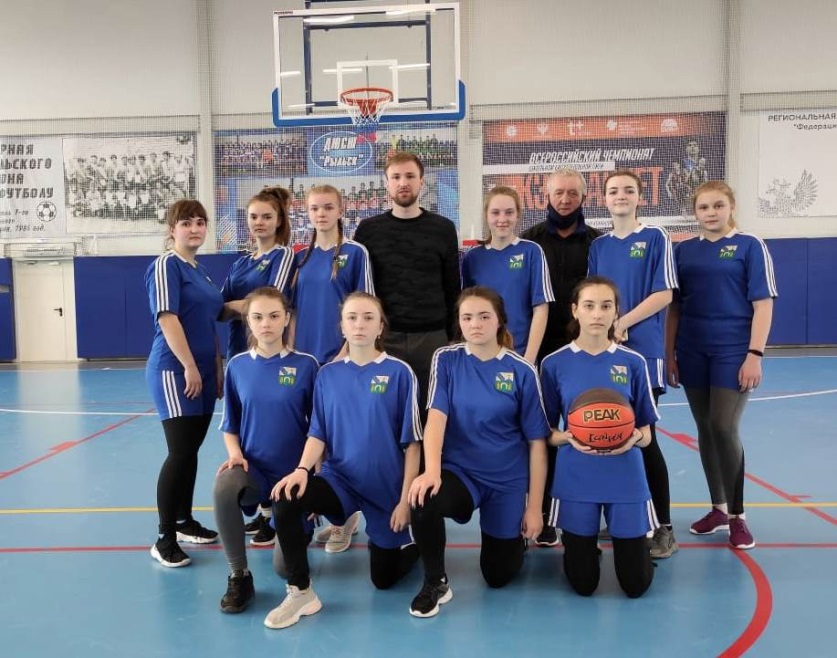 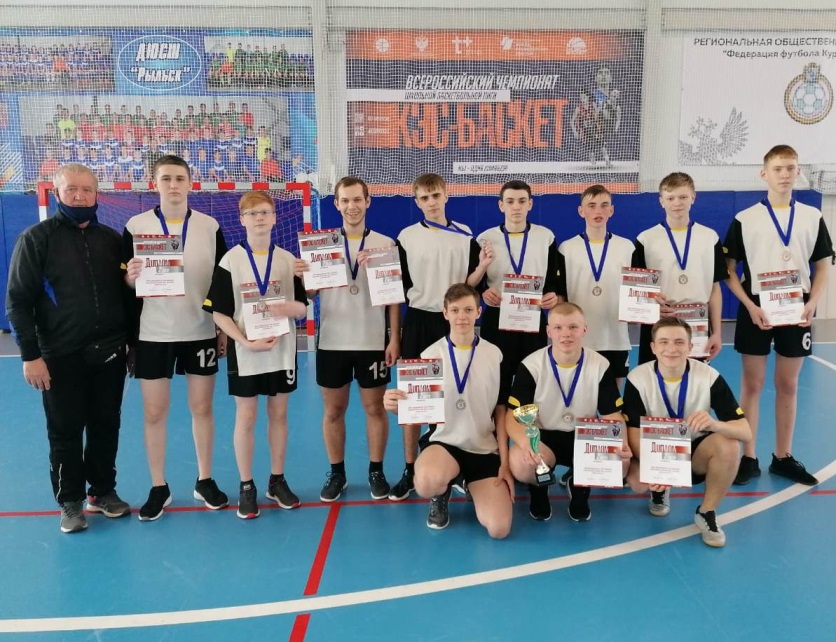 Дивизион «Юг». Результаты:Девушки.Конышевский район 13:38 г. РыльскЮноши.Конышевский район 35:25 Глушковский районг. Рыльск 54:31 Конышевский район7 апреля, средаВсероссийская акция «10 тысяч шагов к жизни», приуроченная ко Всемирному дню здоровья прошла в Конышевском районе.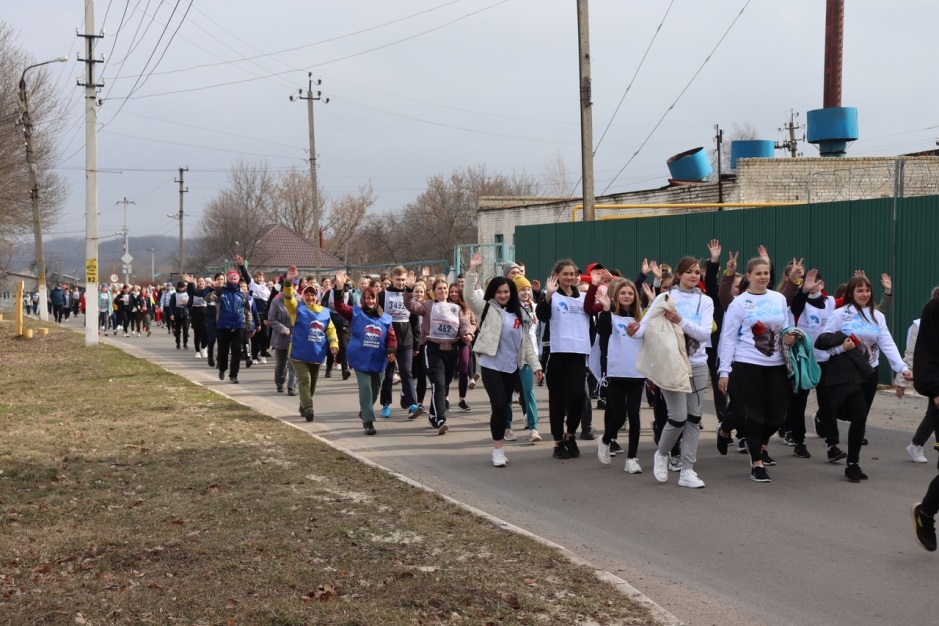 Подробнее: https://vk.com/wall-161885642_154310 апреля, суббота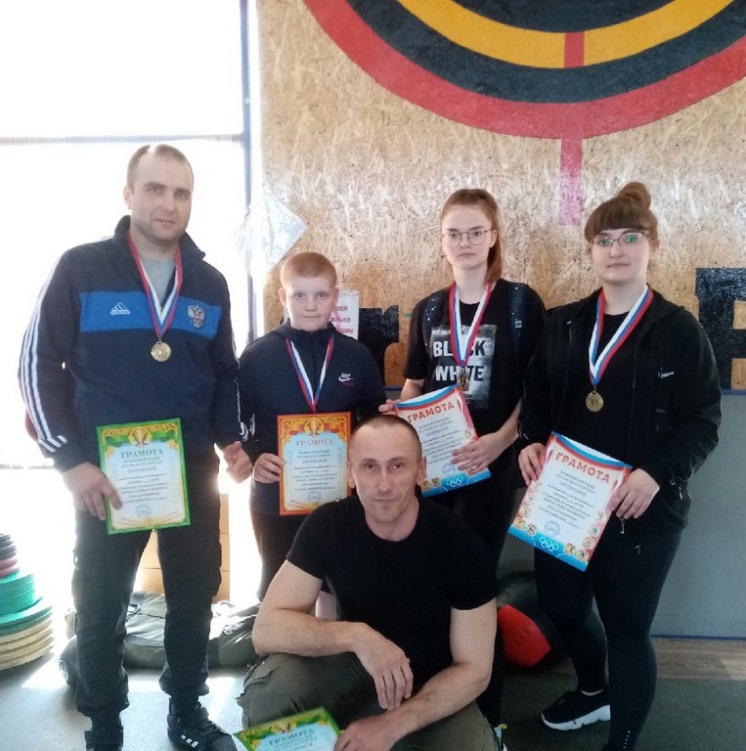 В физкультурно-оздоровительном комплексе «Сейм» состоялись соревнования по гиревому спорту, посвященные 60-летию первого полета человека в космос. Конышевские атлеты (Алексей Евдокимов, Ярослав Стариковский, Анастасия и Кристина Гришаевы) под руководством Александра Рыжкова завоёвывают четыре золотых и одну серебряную медаль.Подробнее: https://vk.com/wall-177998732_323610 апреля, субботаКоманда Конышевского района занимает второе место на региональном этапе фестиваля ВФСК «ГТО» среди трудовых коллективов.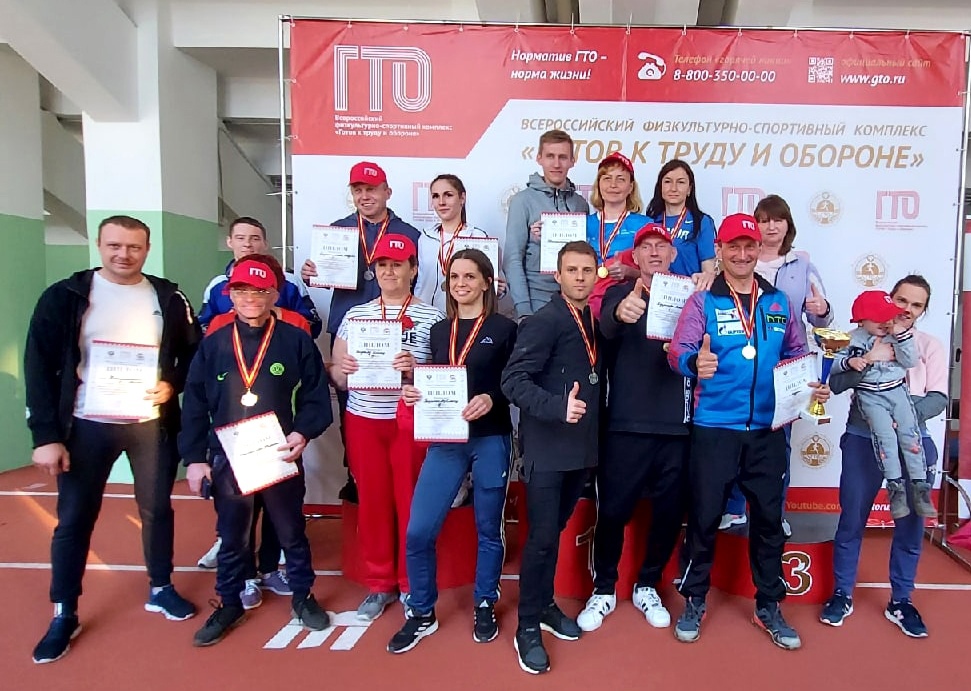 Команду с лучшим результатом среди муниципальных районов составили: Анна Щёкина, Елена Разинькова, Елена Киреева, Марина Ульянцева, Александр Палажко, Роман Хопин, Баранников Андрей, Николай Грабушев.Подробнее: https://vk.com/wall-178193102_87011 апреля, воскресеньеВ ФОКе «Чемпион» конышевские волейболисты провели матч пятого тура групповой стадии турнира ВК «Меркурий» среди мужских команд. Наша команда встретилась с коллективом из Рыльска. Победа гостей – 0:3 (18:25, 18:25, 15:25).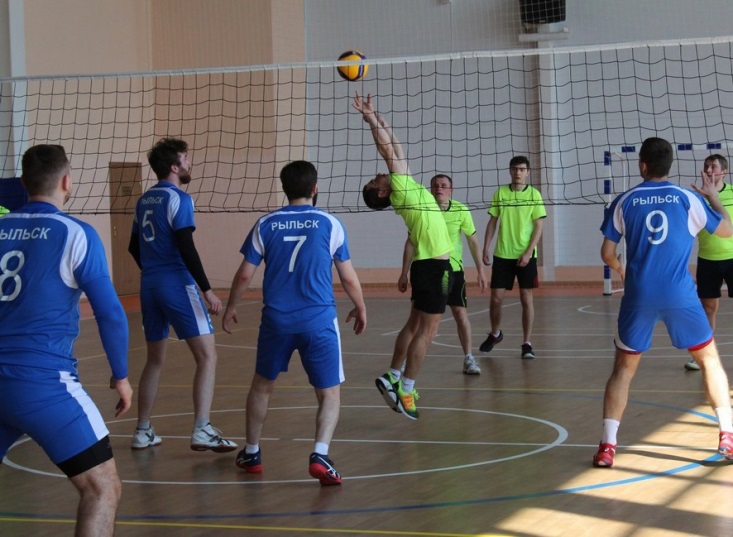 Исп. фото: «Трибуна» Конышевка, ГТО Курская область